Kraków, 13.12.2016r.SZACOWANIE WARTOŚCI ZAMÓWIENIANiniejsze zapytanie prowadzone jest w celu oszacowania wartości zamówienia na potrzeby projektu „Małopolskie Talenty”, w ramach 10. Osi Priorytetowej Wiedza i kompetencje, Działanie 10.1 Rozwój kształcenia ogólnego, Poddziałanie 10.1.5 Wsparcie uczniów zdolnych, Typ projektu: B, Małopolskie Talenty, w celu podniesienia kompetencji kluczowych uczniów zdolnych Regionalnego Programu Operacyjnego Województwa Małopolskiego na lata 2014 – 2020.ZAMAWIAJĄCY:Stowarzyszenie WIOSNAul. Berka Joselewicza 2131-031 Kraków NIP: 6751287092REGON: 356510550Zapraszamy do złożenia oferty cenowej:OPIS PRZEDMIOTU ZAMÓWIENIA: Opracowanie techniczne materiałów dla kadry oświatowej, tj.zebranie, zaprojektowanie kart pracy, konspektów, poradników, uspójnienie treści i reprezentacji graficznej (szacowana ilość stron: ok. 170-190)merytoryczne zaprojektowanie infografiki (szacowana ilość infografik: ok.10).Po merytorycznej ocenie i otrzymaniu wskazówek od Zamawiającego, Wykonawca wprowadzi ewentualne poprawki do materiałów.Czas realizacji zlecenia: 31 marca 2017r. Zamawiający zastrzega możliwość przesunięcia okresu realizacji usługi. Terminy realizacji mają charakter orientacyjny i mogą ulec przesunięciom.INNE POSTANOWIENIACena zawarta w formularzu ofertowym musi zawierać wszystkie koszty związane z realizacją zamówienia.Formularz ofertowy musi być podpisany i przesłany pocztą tradycyjną, elektronicznie lub dostarczony osobiście do siedziby Stowarzyszenia WIOSNA.Dopuszcza się możliwość złożenia oferty częściowej. SKŁADANIE OFERT:Ofertę cenową należy złożyć wyłącznie na załączonym formularzu w terminie 5 dni roboczych od daty ogłoszenia niniejszego zapytania tj. do dnia 20.12.2016.Ofertę cenową można przesłać e-mailem (skan własnoręcznie podpisanej oferty) na adres: sandra.dragosz@wiosna.org.pl lub złożyć osobiście w siedzibie Stowarzyszenia WIOSNA, ul. Berka Joselewicza 21, 31-031 Kraków lub przesłać pocztą/kurierem na w/w adres do dnia 20.12.2016 r. (liczy się data wpływu).Osoba do kontaktu w sprawie zamówienia: Iwona Choncia iwona.choncia@wiosna.org.plProsimy o składanie ofert na załączonym wzorze (załącznik 1).Załącznik nr 1 FORMULARZ OFERTOWYDANE OFERENTA:IMIĘ I NAZWISKO/NAZWA FIRMY:ADRES/SIEDZIBA FIRMY:E-MAIL:TELEFON:OFERTAW odpowiedzi na zapytanie o cenę prowadzone w celu oszacowania wartości zamówienia, , oferujemy za: opracowanie techniczne materiałów dla kadry oświatowej następującą cenę:Oświadczam, że w cenie oferty uwzględnione zostały wszelkie koszty wykonania i dostawy przedmiotu zamówienia.Niniejszym oświadczam, że:Spełniam wszystkie wymogi i warunki przedstawione w szacowaniu.Posiadam wiedzę nt. technicznego opracowania programów i wszelkich materiałów wymienionych w ogłoszeniu dotyczącym szacowania.……………………………………………………..Data, pieczęć i podpis OferentaZałącznik nr 2Oświadczenie o braku powiązań z zamawiającym,(złożone przez osobę upoważnioną do reprezentowania podmiotu2)Imię (imiona)	...............................................................................................................................Nazwisko 	...............................................................................................................................Stanowisko	………………………………………….………………………………….…….Uprzedzony o odpowiedzialności karnej za podanie nieprawdziwych informacji, oświadczam że nie jestem powiązany kapitałowo lub osobowo z zamawiającym, poprzez:uczestniczenie w spółce jako wspólnik spółki cywilnej lub osobowej;posiadanie co najmniej 10% udziałów lub akcji;pełnienie funkcji: członka organu zarządzającego lub nadzorczego, prokurenta, pełnomocnika;pozostawanie w związku małżeńskim, w stosunku pokrewieństwa lub powinowactwa w linii prostej, pokrewieństwa drugiego stopnia lub powinowactwa drugiego stopnia w linii bocznej lub stosunku przysposobienia, opieki lub kurateli;........................................................ dnia .. .. …. r.(miejscowość).......................................................(podpis)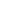 W związku z zaistnieniem okoliczności, o której mowa w pkt ......3 oświadczam, że jestem powiązany kapitałowo lub osobowo z zamawiającym.OpisCena1 brutto (zł)Cena brutto słownieOpracowanie techniczne i graficzne programów dla kadry oświatowej tj. m.in.: zebranie, zaprojektowanie kart pracy, konspektów, poradników, uspójnienie treści i reprezentacji graficznej, merytoryczne zaprojektowanie infografiki (szacowany zakres ok. 200 stron)